Course Description: This course is the second half of the advanced ESL academic writing course for ESL students. It provides foundational academic writing skills essential for writing various types of essays. It promotes an awareness of the interplay among purpose, audience, content, structure, and style while also introducing research and documentation methods. It develops processes for critically reading, writing, and responding to a variety of texts to compose various academic essays. Objectives:By the end of this course, the student will be expected to:Understand what academic writing is in an American context. Demonstrate rhetorical knowledge. Engage in critical thinking, reading, and writing.Use academic language such as academic vocabulary, collocations, and phrases. Demonstrate effective use of structure, grammar, punctuation, and spelling.Understand American academic conventions including plagiarism issues in academic writing. Improve four skills (speaking, listening, reading, and writing) through video clipsRequired Textbook: Final Draft 4. Wendy Asplin, Monica F. Jacobe, and Alan S. Kennedy, Cambridge, 2016.    ISBN: 9781107495579Additional Materials: One folder for submitting your homework. Evaluation: Attendance and participation 5% Quiz 5%Essays 20%Midterm 15%Writing projects 20%Presentation 15%Research paper 20%Class Requirements:Attendance and participation. Attendance and participation are essential for constructing our interactive classroom and knowledge. Absence will be counted at 10 minutes after the hour, a tardy at 5 minutes after the hour.Essays: After learning three types of essay lessons, students will be required to submit them during the semester (including a summary essay, a problem-solution essay, and an argumentative essay. 3-4 pages, double-spaced, Times New Roman 12pt font).Quizzes: Three quizzes will be given to test students’ understanding of the lessons including academic vocabulary and collocations, grammar, and citations. Mid-term test: The mid-term test will be a timed essay.Writing projects: Students will write three responses to texts. Students will watch videos on TED Talks and write reader responses to the texts. Guidelines will be provided later. Presentation: Students will choose a video clip from TED, make a presentation, and lead a discussion. Research paper: Students will choose a topic and conduct research. Guidelines will be provided later. Grading Scale:93 – 100+% = A	77 – 79% = C+90 – 92% = A-		73 – 76% = C87 – 89% = B+	70 – 72% = C-83 – 86% = B		50 – 69% = D*80 – 82% = B-Unexcused Absence Policy:  It is the policy of the Indiana Academy that any absence from class is unexcused, except for illness, death in the family, college or school-related activities, and extenuating circumstances. When a student is absent from a class, the instructor reports the student absence to the Faculty Attendance Coordinator in the Office of Academy Affairs.  Unless the absence is excused by a school official, it is considered unexcused.  The decision as to whether an absence is excused is NOT determined by the instructor.  Although all absences, both excused and unexcused, are tracked within the Office of Academic Affairs, instructors of each class are free to use discretion with a student’s first three unexcused absences. Four or more unexcused absences in any class a student takes will lead to academic and residential consequences to be determined by the Office of Academic Affairs and the Office of Residential Life that may include detention, residential groundings, parent/principal conference, among others.Penalty Policy for Unexcused Absences:  A student may make up all work that is missed during the first three unexcused absences.  No make-up tests or quizzes will be given for students who miss four or more classes due to an unexcused absence.  Make-up work must be completed within two school days of the absence.   Students who miss four or more classes due to an unexcused absence may submit homework for half credit though no homework will be accepted beyond two school days of the missed class period.Make-up Policy for Excused Absences:  All tests, quizzes, and homework may be made up from an excused absence.  Tests and quizzes must be taken within 5 school days after the excused absence unless there are extenuating circumstances.  The same applies to missed homework.  Students should expect to take a different version of the test or quiz than the one given to the class during the original test date.  A word on plagiarism.  Plagiarism is passing off someone else’s ideas and information as your own.  Never copy a paragraph, a section of information, or an entire essay and paste it into your paper. Also, the use of electronic translators constitutes an act of plagiarism.  Copying someone else’s work is a crime.  It is stealing intellectual information.  To be on the safe side, always put ideas into your own words and cite the source where you find it.   In addition, never allow someone else to write a paper for you, and never turn in someone else’s paper as your own.  The penalties are severe. In this spring semester, the statement of artificial intelligence (AI) was added. “The Humanities Division recognizes that artificial intelligence (AI) provides some exciting new tools for academic work. However, AI also poses significant dangers for academic integrity. Passing off as your own any research, words, or ideas which you did not create is plagiarism. That is always the case whether the source is print, internet content, or generated by AI. It is vital to read the policies your individual humanities instructors have regarding AI and ask them any questions you may have about the use of AI in their course.” Also, the use of AI in class, for a discussion, quiz or other activity (such as writing an essay) will result in a charge of academic dishonesty. In the case of essay assignments, the penalties for the use of AI are severe. Importance of diversity and inclusion: Ball State University aspires to be a university that attracts and retains a diverse faculty, staff, and student body. We are committed to ensuring that all members of the community are welcome by valuing the various experiences and worldviews represented at Ball State and among those we serve. We promote a culture of respect and civil discourse as expressed in our Beneficence Pledge and through university resources found at http://cms.bsu.edu/campuslife/multiculturalcenterCourse SyllabusWeek 1(01/04-05) Introduction to class/ReviewWeek 2(01/08-12) Summary Essays/the use of colons, semicolons, and commas      Week 3(01/16-19), 01/15 (no class) Summary practices/sentence varietyArticle:  The Classroom and The Wider Culture: Identity as a Key to Learning English Composition    Summary Essays due/QuizWeek 4(01/22-26) Problem-Solution EssaysWeek 5(01/29-02/02) Problem-Solution Essays/ Adverbial intensifier  Problem-Solution Essays due/Quiz          Week 6(02/6-09), 02/05(no class) Argumentative Essays            Week 7(02/12-16) Argumentative Essays            Argumentative Essays due/QuizWeek 8(02/19-23) Timed Essays            Week 9(02/26-03/01) Timed Essays/MidtermWeek 10(03/04-8) Spring Break   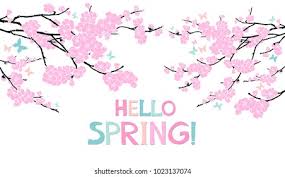 Week 11(03/11-15) Response to a Text/Discussion                                                  Video:  Shawn Achorhttp://www.ted.com/talks/shawn_achor_the_happy_secret_to_better_work.htmlWeek 12(03/18-22) Writing Project 1/presentation 1Week 13(03/25-29) Video: Chimamanda Ngozi Adichie: The Danger of a Single StoryWeek 14(04/01-05), 04/01(no class) Writing Project 2/presentation 2  Week 15(04/08-12) Video: Kelly McGonigal: How to make stress your friendWeek 16(04/15-19) Writing Project 3/presentation 3   Week 17(04/22-26) Writing with research Week 18(04/29-05/03) Week 19(05/06-05/10) Research paper dueThis syllabus is subject to change during the semester if necessary to better accommodate the classroom situation(s). 